ZBRAJNJE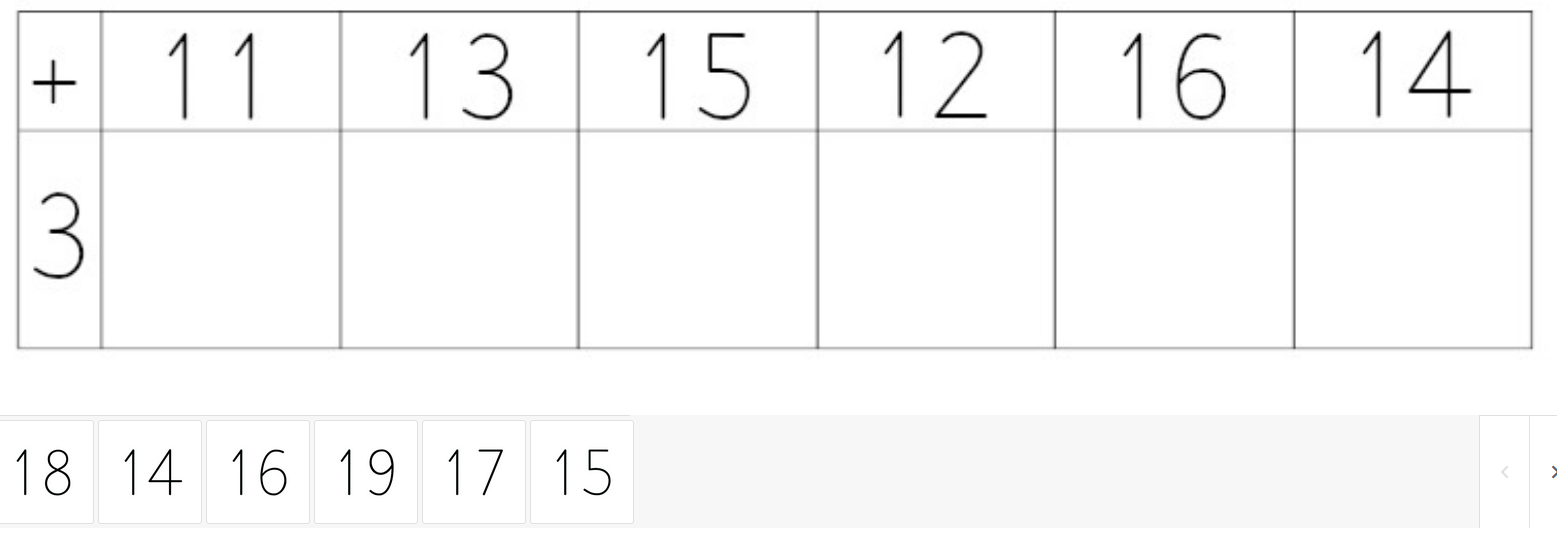 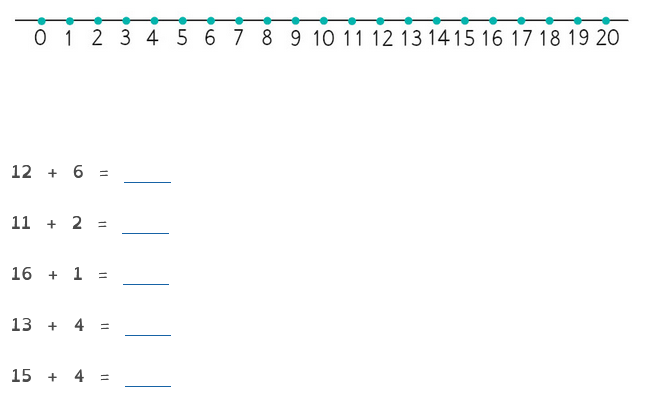 